K-Note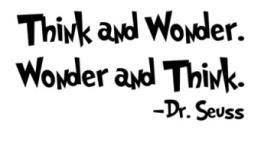 Please return daily in the blue homework folder.Week of September 9 - 13Monday NightOur story for the week is The Salad.  (Pre-decodable Book #6)I added I, like, zero, one, two, three, four, & five to the sight words we are practicing.Tuesday NightShow-n-tell is tomorrow.  Bring something that starts with LETTER S.  The S treat is Skittles.Wednesday NightThursday NightFriday NightThe 1st quarter midterm reports were sent home in your child’s folder today.  You DO NOT need to send the report back to school.This is what we are learning about this week in school.We will begin the 1st Benchmark testing.  All kindergarteners will be tested on letter names, sounds, phoneme segmentation, and math.  Mr. Peterson will conduct the letter/sounds/segmentation tests with each student individually.  The math test will be done in class.  I will be reading the math tests to the kids, and they will circle the correct answer.In Writing, we are practicing our last name and the letter S.In Reading, our story for the week is (#6 Pre-decodable) The Salad.In Phonemic Awareness, we are practicing:  rhyming words, beginning sounds, blending compound words, final sounds, segmenting compound words, substituting a word to create a new compound word, adding words at the end of a word to create a compound word, deleting a word from a compound word to find the single word, and language awareness.In Math, we are learning about:  putting numbers in order from 0 - 5; writing 0 - 5; counting objects from 0 - 5 and then writing how many; representing decomposition equations with materials and drawings. EXAMPLE (3 = 2 + 1)In Social Studies, we are learning about ways to share with our friends.In Art, we made a capital S and a lowercase s snake.Coin Store, we had our 1st reward coin store.  This is when the kids can use the coins they earned to purchase items from our store:  juice boxes, snacks, pencils, erasers, stuffed animals, bouncy balls, pens, highlighters, sticky toys, pencil grips, lanyards, key chains, bracelets, etc.  They can also donate coins to a “movie & popcorn” jar.  Once we have 50 coins in the jar, they earn a movie & popcorn party.During story time, I’m reading books about scarecrows.**The OCEA will have a fundraiser at the Oakdale Country Kitchen on Thursday, September 26 from 5 - 9 pm.